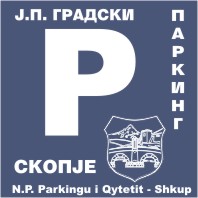 Б  А  Р  А  Њ  Е- Д О Г О В О РЗА ГОСТИНСКА ПАРКИНГ УСЛУГАЈАВНА ПОВРШИНА НАМЕНЕТА ЗА ПАРКИРАЊЕ- ЗОНА  __________________________    I.ЛИЧНИ ПОДАТОЦИ (на носителот на гостинска карта)ЛИЧНИ ПОДАТОЦИ (на носителот на гостинска карта)ЛИЧНИ ПОДАТОЦИ (на носителот на гостинска карта)ИМЕИМЕПРЕЗИМЕПРЕЗИМЕАДРЕСА (ОД ЛИЧНА КАРТА)АДРЕСА (ОД ЛИЧНА КАРТА)БРОЈ НА ЛИЧНА КАРТАБРОЈ НА ЛИЧНА КАРТАКОНТАКТКОНТАКТКОНТАКТТЕЛЕФОНЕ- ПОШТАПОДАТОЦИ ЗА СТАНАРСКИОТ ПРОФИЛПОДАТОЦИ ЗА СТАНАРСКИОТ ПРОФИЛПОДАТОЦИ ЗА СТАНАРСКИОТ ПРОФИЛБРОЈ НА ПРОФИЛЗОНАСО ПОПОЛНУВАЊЕ НА ОВА БАРАЊЕ ПОТВРДУВАМ ДЕКА:се согласувам моите лични податоци да бидат регистрирани, зачувани и обработувани согласно Законот за заштита на лични податоци (Службен Весник на РМ број 7/05 од 01.02.2005 година и 103/08 од 19.08.2008 година; член 6, став 1, алинеја 2) податоците кои што ги наведов се точни;задолжително писмено ќе го информирам Претпријатието за секоја промена на податоците;се согласувам Претпријатието да ме контактира при промовирање на своите услуги.                 ПРАВА И ОБВРСКИ НА КОРИСНИКОТ И ДАВАТЕЛОТ НА УСЛУГАТА ПАРКИРАЊЕ      СТАНАРОТ (во понатамошниот текст-корисник на услугата) е должен да поднесе барање за гостинска карта и да склучи договор за користење на истата со ЈП ГРАДСКИ ПАРКИНГ-Скопје (во понатамошниот текст-давател на услугата).Корисникот на услугата е согласен износот на гостинската карта, согласно “Ценовникот на услуги кои ги извршува ЈП Градски Паркинг-Скопје”, во висина од 450 денари за 30 часа во зона А или зона Б, односно 300 денари за 30 часа во зона Ц или зона Д, да го уплати на жиро сметката на претпријатието еден ден пред користење на услугата. Гостинската карта има важност се’ до искористување на истата.Корисникот на услугата е должен гостинското возило (најмногу 3-три возила во ист временски период) да го пријави во инфо центарот на ЈП Градски Паркинг веднаш по пристигнувањето на истото на јавната површина наменета за паркирање (суб зоната на која корисникот на услугата користи повластена станарска дозвола). Пријавувањето се врши на следните телефонски броеви:                              - Канцеларија ЦЕНТАР- 02/ 321 55 66                        - Канцеларија ИЛИНДЕН- 02/ 329 82 10                        - Канцеларија АЕРОДРОМ- 02/ 244 33 66При тоа корисникот на услугата е должен да ја наведе точната регистарска ознака на гостинското  возило, времетраењето на паркирање на гостинското возило, како и број на мобилен телефон, на кој ќе пристигне системска смс порака дека дозволата е издадена. Гостинската карта се смета за активна од моментот на пристигнување на смс пораката дека паркинг сесијата е отпочната.Корисникот на услугата е должен да го извести својот гостин дека доколку не ја  почитува хоризонталната и вертикална сигнализација на јавната површина наменета за паркирање, давaтелот на услугата има право неговото возило да го отстрани од јавната површина наменета за паркирање со помош на специјално возило Пајак или да постави блокатор на тркало- лисици).Давателот на услугата се обврзува корисникот на услугата да го внесе во систем и да издаде дозвола за пријавеното гостинско возило на барање на корисникот на услугата.Давателот на услугата се обврзува да ја одржува хигиената односно, навремено да ги превзема сите потребни мерки за непречено користење на јавната површина наменета за паркирање.Давателот на услугата нема обврска да го чува или обезбедува паркираното возило и не одговара за евентуално настанатите штети или кражба на возилото.Давателот на услугата не гарантира слободно паркинг место на корисникот на услугата Давателот на услугата го задржува правото да врши ажурирање на податоците, да врши промена на условите при користење на услугата, да изврши промена на цената на услугата паркирање на јавно паркиралиште односно, јавна површина наменета за паркирање. Ова Барање- Договор се пополнува во два истоветни примероци. СО ПОПОЛНУВАЊЕ/ ПОТПИШУВАЊЕ НА ОВА БАРАЊЕ- ДОГОВОР ЗА КОРИСТЕЊЕ НА ГОСТИНСКА ПАРКИНГ УСЛУГА, ЗАПОЗНАЕН СУМ СО СИТЕ ПРАВА И ОБВРСКИ, СОГЛАСЕН СУМ И ГИ ПРИФАЌАМ СИТЕ УСЛОВИ И ОБВРСКИ КАКО КОРИСНИК НА УСЛУГАТА, ПРЕДВИДЕНИ ВО АКТИТЕ НА ЈП ГРАДСКИ ПАРКИНГ- СКОПЈЕ.Скопје, __.__.20__ годинаПОДНОСИТЕЛ НА БАРАЊЕТО:                                                             ДАТУМ НА ВНЕСУВАЊЕ ВО СИСТЕМ                                    www.gradskiparking.com.mk                                            инфо центар: ++ 389 2 321 55 66______________________________________                                                                         __.__.20__ година    (Име и презиме, потпис) СО ПОПОЛНУВАЊЕ НА ОВА БАРАЊЕ ПОТВРДУВАМ ДЕКА:се согласувам моите лични податоци да бидат регистрирани, зачувани и обработувани согласно Законот за заштита на лични податоци (Службен Весник на РМ број 7/05 од 01.02.2005 година и 103/08 од 19.08.2008 година; член 6, став 1, алинеја 2) податоците кои што ги наведов се точни;задолжително писмено ќе го информирам Претпријатието за секоја промена на податоците;се согласувам Претпријатието да ме контактира при промовирање на своите услуги.                 ПРАВА И ОБВРСКИ НА КОРИСНИКОТ И ДАВАТЕЛОТ НА УСЛУГАТА ПАРКИРАЊЕ      СТАНАРОТ (во понатамошниот текст-корисник на услугата) е должен да поднесе барање за гостинска карта и да склучи договор за користење на истата со ЈП ГРАДСКИ ПАРКИНГ-Скопје (во понатамошниот текст-давател на услугата).Корисникот на услугата е согласен износот на гостинската карта, согласно “Ценовникот на услуги кои ги извршува ЈП Градски Паркинг-Скопје”, во висина од 450 денари за 30 часа во зона А или зона Б, односно 300 денари за 30 часа во зона Ц или зона Д, да го уплати на жиро сметката на претпријатието еден ден пред користење на услугата. Гостинската карта има важност се’ до искористување на истата.Корисникот на услугата е должен гостинското возило (најмногу 3-три возила во ист временски период) да го пријави во инфо центарот на ЈП Градски Паркинг веднаш по пристигнувањето на истото на јавната површина наменета за паркирање (суб зоната на која корисникот на услугата користи повластена станарска дозвола). Пријавувањето се врши на следните телефонски броеви:                              - Канцеларија ЦЕНТАР- 02/ 321 55 66                        - Канцеларија ИЛИНДЕН- 02/ 329 82 10                        - Канцеларија АЕРОДРОМ- 02/ 244 33 66При тоа корисникот на услугата е должен да ја наведе точната регистарска ознака на гостинското  возило, времетраењето на паркирање на гостинското возило, како и број на мобилен телефон, на кој ќе пристигне системска смс порака дека дозволата е издадена. Гостинската карта се смета за активна од моментот на пристигнување на смс пораката дека паркинг сесијата е отпочната.Корисникот на услугата е должен да го извести својот гостин дека доколку не ја  почитува хоризонталната и вертикална сигнализација на јавната површина наменета за паркирање, давaтелот на услугата има право неговото возило да го отстрани од јавната површина наменета за паркирање со помош на специјално возило Пајак или да постави блокатор на тркало- лисици).Давателот на услугата се обврзува корисникот на услугата да го внесе во систем и да издаде дозвола за пријавеното гостинско возило на барање на корисникот на услугата.Давателот на услугата се обврзува да ја одржува хигиената односно, навремено да ги превзема сите потребни мерки за непречено користење на јавната површина наменета за паркирање.Давателот на услугата нема обврска да го чува или обезбедува паркираното возило и не одговара за евентуално настанатите штети или кражба на возилото.Давателот на услугата не гарантира слободно паркинг место на корисникот на услугата Давателот на услугата го задржува правото да врши ажурирање на податоците, да врши промена на условите при користење на услугата, да изврши промена на цената на услугата паркирање на јавно паркиралиште односно, јавна површина наменета за паркирање. Ова Барање- Договор се пополнува во два истоветни примероци. СО ПОПОЛНУВАЊЕ/ ПОТПИШУВАЊЕ НА ОВА БАРАЊЕ- ДОГОВОР ЗА КОРИСТЕЊЕ НА ГОСТИНСКА ПАРКИНГ УСЛУГА, ЗАПОЗНАЕН СУМ СО СИТЕ ПРАВА И ОБВРСКИ, СОГЛАСЕН СУМ И ГИ ПРИФАЌАМ СИТЕ УСЛОВИ И ОБВРСКИ КАКО КОРИСНИК НА УСЛУГАТА, ПРЕДВИДЕНИ ВО АКТИТЕ НА ЈП ГРАДСКИ ПАРКИНГ- СКОПЈЕ.Скопје, __.__.20__ годинаПОДНОСИТЕЛ НА БАРАЊЕТО:                                                             ДАТУМ НА ВНЕСУВАЊЕ ВО СИСТЕМ                                    www.gradskiparking.com.mk                                            инфо центар: ++ 389 2 321 55 66______________________________________                                                                         __.__.20__ година    (Име и презиме, потпис) СО ПОПОЛНУВАЊЕ НА ОВА БАРАЊЕ ПОТВРДУВАМ ДЕКА:се согласувам моите лични податоци да бидат регистрирани, зачувани и обработувани согласно Законот за заштита на лични податоци (Службен Весник на РМ број 7/05 од 01.02.2005 година и 103/08 од 19.08.2008 година; член 6, став 1, алинеја 2) податоците кои што ги наведов се точни;задолжително писмено ќе го информирам Претпријатието за секоја промена на податоците;се согласувам Претпријатието да ме контактира при промовирање на своите услуги.                 ПРАВА И ОБВРСКИ НА КОРИСНИКОТ И ДАВАТЕЛОТ НА УСЛУГАТА ПАРКИРАЊЕ      СТАНАРОТ (во понатамошниот текст-корисник на услугата) е должен да поднесе барање за гостинска карта и да склучи договор за користење на истата со ЈП ГРАДСКИ ПАРКИНГ-Скопје (во понатамошниот текст-давател на услугата).Корисникот на услугата е согласен износот на гостинската карта, согласно “Ценовникот на услуги кои ги извршува ЈП Градски Паркинг-Скопје”, во висина од 450 денари за 30 часа во зона А или зона Б, односно 300 денари за 30 часа во зона Ц или зона Д, да го уплати на жиро сметката на претпријатието еден ден пред користење на услугата. Гостинската карта има важност се’ до искористување на истата.Корисникот на услугата е должен гостинското возило (најмногу 3-три возила во ист временски период) да го пријави во инфо центарот на ЈП Градски Паркинг веднаш по пристигнувањето на истото на јавната површина наменета за паркирање (суб зоната на која корисникот на услугата користи повластена станарска дозвола). Пријавувањето се врши на следните телефонски броеви:                              - Канцеларија ЦЕНТАР- 02/ 321 55 66                        - Канцеларија ИЛИНДЕН- 02/ 329 82 10                        - Канцеларија АЕРОДРОМ- 02/ 244 33 66При тоа корисникот на услугата е должен да ја наведе точната регистарска ознака на гостинското  возило, времетраењето на паркирање на гостинското возило, како и број на мобилен телефон, на кој ќе пристигне системска смс порака дека дозволата е издадена. Гостинската карта се смета за активна од моментот на пристигнување на смс пораката дека паркинг сесијата е отпочната.Корисникот на услугата е должен да го извести својот гостин дека доколку не ја  почитува хоризонталната и вертикална сигнализација на јавната површина наменета за паркирање, давaтелот на услугата има право неговото возило да го отстрани од јавната површина наменета за паркирање со помош на специјално возило Пајак или да постави блокатор на тркало- лисици).Давателот на услугата се обврзува корисникот на услугата да го внесе во систем и да издаде дозвола за пријавеното гостинско возило на барање на корисникот на услугата.Давателот на услугата се обврзува да ја одржува хигиената односно, навремено да ги превзема сите потребни мерки за непречено користење на јавната површина наменета за паркирање.Давателот на услугата нема обврска да го чува или обезбедува паркираното возило и не одговара за евентуално настанатите штети или кражба на возилото.Давателот на услугата не гарантира слободно паркинг место на корисникот на услугата Давателот на услугата го задржува правото да врши ажурирање на податоците, да врши промена на условите при користење на услугата, да изврши промена на цената на услугата паркирање на јавно паркиралиште односно, јавна површина наменета за паркирање. Ова Барање- Договор се пополнува во два истоветни примероци. СО ПОПОЛНУВАЊЕ/ ПОТПИШУВАЊЕ НА ОВА БАРАЊЕ- ДОГОВОР ЗА КОРИСТЕЊЕ НА ГОСТИНСКА ПАРКИНГ УСЛУГА, ЗАПОЗНАЕН СУМ СО СИТЕ ПРАВА И ОБВРСКИ, СОГЛАСЕН СУМ И ГИ ПРИФАЌАМ СИТЕ УСЛОВИ И ОБВРСКИ КАКО КОРИСНИК НА УСЛУГАТА, ПРЕДВИДЕНИ ВО АКТИТЕ НА ЈП ГРАДСКИ ПАРКИНГ- СКОПЈЕ.Скопје, __.__.20__ годинаПОДНОСИТЕЛ НА БАРАЊЕТО:                                                             ДАТУМ НА ВНЕСУВАЊЕ ВО СИСТЕМ                                    www.gradskiparking.com.mk                                            инфо центар: ++ 389 2 321 55 66______________________________________                                                                         __.__.20__ година    (Име и презиме, потпис) 